Přečtěte si básničku o významu vody a naučte se 1 sloku:VodaV našem těle srdce bije,díky vodě, co se pije,bez které se nedá žít,k žití voda musí být.Aby život zůstal v chodu,zapotřebí je mít vodu,voda-nápoj drahocenný,pro vše živé vzácný, cenný.Slovo voda prostě zní,přesto život vězí v ní,vzácný je to země pramen,srší, jako v lásce plamen.Bez vody co roste, zvadne,země bez ní suchem prahnea v přírodě voda září,podobu má mnoha tváří.Plní řeky, potoky,z fjordů k moři průtoky,voda stéká, proudí, chladí,s vodopádem pohled ladí.Voda je dar nejvzácnější,země poklad nejcennější,vody gejzír léčivý,o účincích každý ví.Bez vody náš život hyne,vzácnější však není jiné,je pro nás bohatstvím, které se třpytí,je kouzlem pramínků stříbrných nití.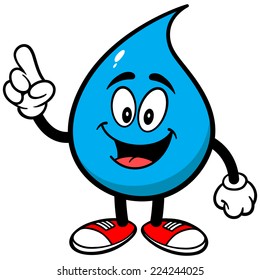 